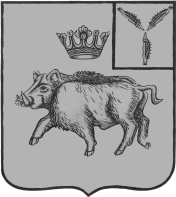 СОБРАНИЕ ДЕПУТАТОВБАЛТАЙСКОГО МУНИЦИПАЛЬНОГО РАЙОНАСАРАТОВСКОЙ ОБЛАСТИСто двадцать первое заседание Собрания депутатовпятого созываРЕШЕНИЕот 13.11.2023 № 793	с.БалтайО передаче органам местного самоуправления муниципальных образований Балтайского муниципального района Саратовской области части полномочий Балтайского муниципального района по решению вопросов местного значенияВ соответствии с Федеральным законом от 06.10.2003 № 131-ФЗ «Об общих принципах организации местного самоуправления в Российской Федерации», руководствуясь Уставом Балтайского муниципального района Саратовской области, Собрание депутатов Балтайского муниципального района Саратовской области РЕШИЛО:1.Передать органам местного самоуправления Барнуковского, Большеозерского и Царевщинского муниципальных образований Балтайского муниципального района часть полномочия по решению вопроса местного значения:-участие в предупреждении и ликвидации последствий чрезвычайных ситуаций на территории муниципального образования.2.Заключить с Барнуковским, Большеозерским и Царевщинским муниципальными образованиями Балтайского муниципального района Соглашения о передаче части полномочий Балтайского муниципального района по решению вопросов местного значения.3.Подписание Соглашений поручить главе Балтайского муниципального района.4.Разместить настоящее решение на официальном сайте администрации Балтайского муниципального района.5.Настоящее решение вступает в силу со дня его принятия.Председатель Собрания депутатовБалтайского муниципального района				       Н.В.Меркер